DOLŽINSKE IN PLOŠČINSKE ENOTE (utrjevanje)                 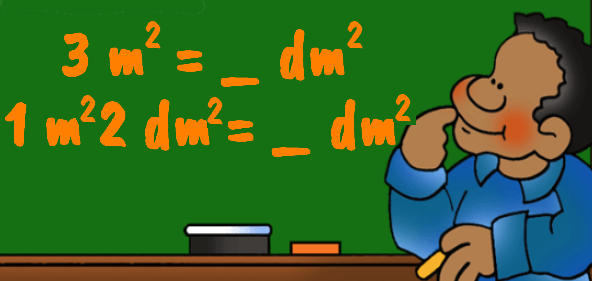 1. Pretvori v centimetre.__________                         ____________________            ____________________                        ____________________                 __________2. Pretvori v metre.__________                       __________    ________               __________   __________               __________  __________                    __________    3. Pretvori v kilometre.__________                     __________    ________                   __________   __________                 __________  __________               __________   4. Pretvori v zahtevano enoto.__________                 ____________________                 ____________________                  ____________________                       __________        __________                       __________         __________           __________   __________                   __________   __________         __________   